Прошли районные спортивные соревнования, посвящённые Дню народного единстваВ преддверии Дня народного единства, 3 ноября, в Детско-юношеской спортивной школе п. Mама были проведены районные соревнования по мини-футболу, настольному теннису и шахматам. Мероприятие было организовано отделом по молодёжной политике и спорту администрации района и тренерами-преподавателями Детско-юношеской спортивной школы.	Соревнования начались с торжественного построения и поздравления участников в наступающим праздником.Состязания по мини-футболу проводились по круговой системе, в них приняли участие 6 команд. В первой игре команда ДЮСШ в нелёгкой борьбе обыграла команду "Витим" со счётом 6:8. Борьба за первое место развернулась между командами ДЮСШ и "Артель".В результате первое место заняла команда ДЮСШ, в составе которой играли Кичигин Алексей, Мартынов Геннадий, Волков Евгений, Панченко Пётр, Поляков Илья, Грозин Алексей.Второе место заняла команда "Артель", а третье – команда "Витим".Команды-призёры были награждены кубками, медалями и грамотами. Лучшим игроком турнира был признан Комышев Иван. Особую благодарность хочется выразить капитанам команд Полякову Илье, Васильеву Сергею, Черданцеву Андрею за мастерство своих команда, а также за захватывающую игру и массу хорошего настроения.В турнире по настольному теннису приняли участие 19 человек.Турнир проводился в соответствии с Правилами соревнований по настольному теннису, утверждёнными Федерацией настольного тенниса России, по круговой системе, встречи состояли их 3-х сетов. В процессе игры участники демонстрировали полученные умения и навыки. Турнир получился интересным и запомнится надолго участникам и гостям острой борьбой и накалом страстей.Победители турнира определились по наибольшей сумме набранных очков. В результате упорных поединков свои награды получили за 1, 2, 3 место: в подгруппе "Юноши" -  Рашидов Ринат, Саутин Дмитрий, Луцкий Владислав, в подгруппе "Мужчины" - Галимулин Сергей, Панченко Пётр, Барсуков Сергей, в подгруппе "Девушки" - Наумова Евгения, Казакова Софья, Кудряшова Вероника, в подгруппе "Женщины" – Лазарева Татьяна, Татарина Анна, Полякова Анжелика.Шахматные баталии развернулись среди участников старшей группы (9 человек) и младшей группы (16 человек). Соревнования в старшей группе проходили в 9 туров по круговой системе. В младшей группе – в 7 туров по Швейцарской системе. Высокая техника, грамотная защита и продуманная игра – вот отличительные черты этой встречи. Все участники шахматного турнира показали превосходную выдержку и стремление к победе.В итоге шахматных туров определились победители:Старшая группа: 1 место – Зенго Стас; 2 место – Былкова Снежана; 3 место – Былков Матвей.Младшая группа: 1 место – Концевых Серёжа; 2 место – Рыбаков Илья; 3 место – Мирзокаримов Давуд.Всех участников соревнований хочется поблагодарить за красивую, зрелищную игру. Пожелаем нашим спортсменам высоких спортивных достижений!Главный специалист по молодёжной политике и спорту администрации района  Кочеткова С.Р.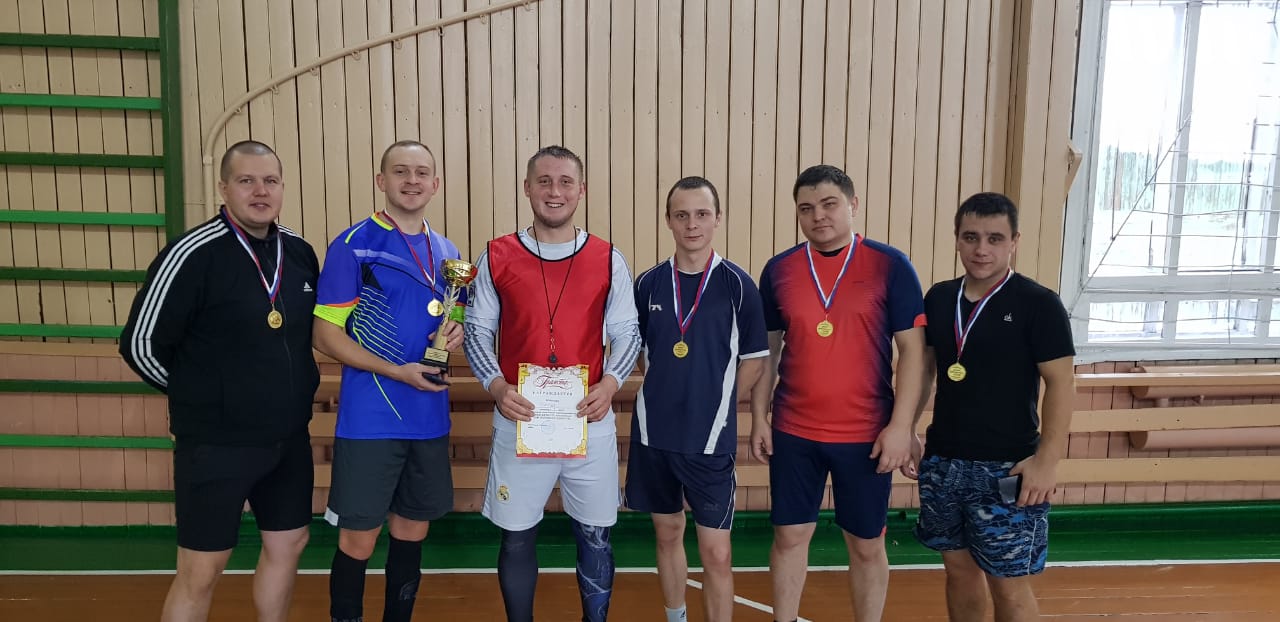 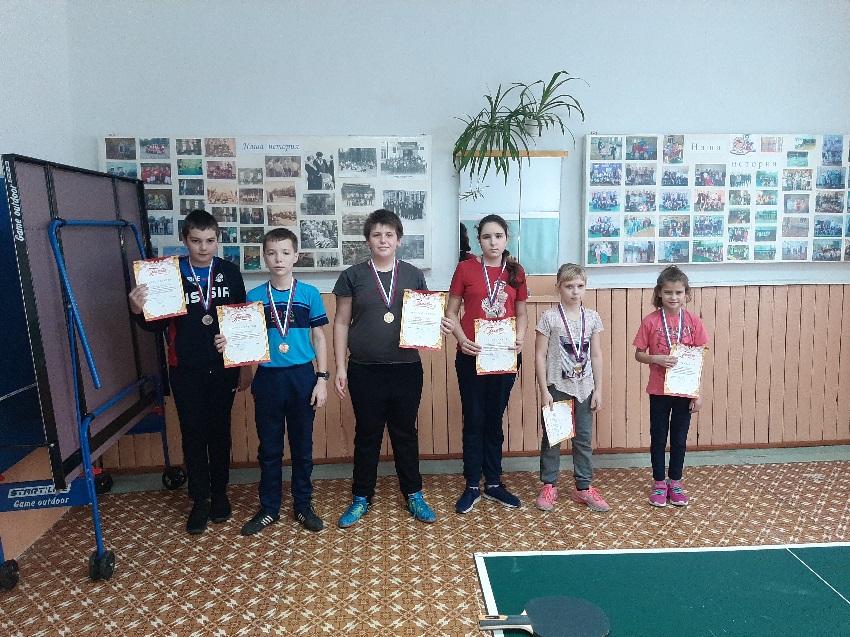 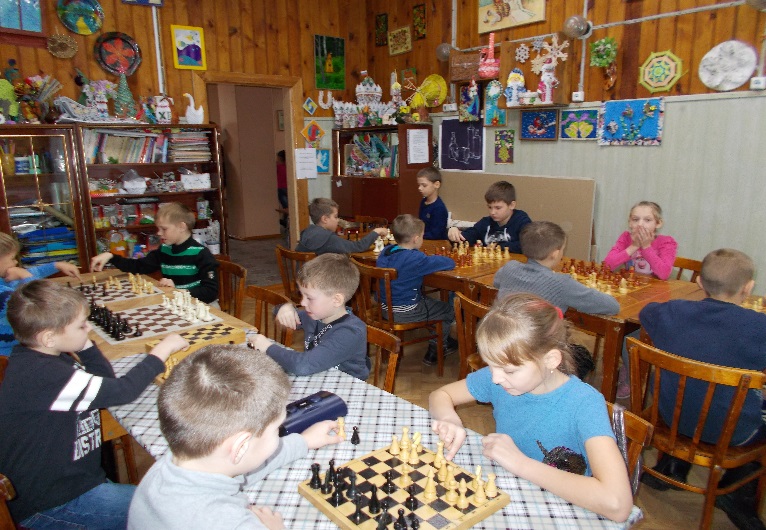 